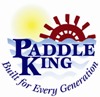 How to Pressure Check Tubes/Find LeaksSoap Formula3 Tablespoons of Baby Shampoo (we use Dollar General or Johnson’s)1 Gallon of WaterInstructions:Combine the ingredients above pour into a spray bottle.Take screws out of the corner caps of the boat trim.Take screws out of the side trim and remove side trim from boat of the affected side.Locate the vent tube cap towards the front of the tube on the top by the nose cone.Pull the vent out of the vent tube.Spray the entire tube and welds with the soapy water mix, then take a paint brush and go over the seams.Put air in the tube for around 5-8 seconds or 5-8 pounds, then put thumb over vent tube.  Check for bubbles and/or a hissing sound.  Pay special attention to front “V”.  Make sure you have very good lighting!